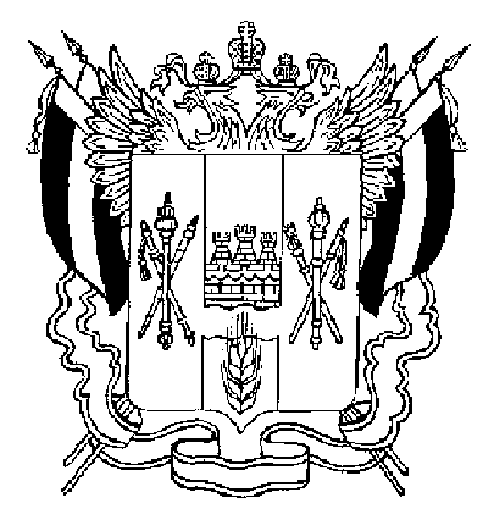 РАСПОРЯЖЕНИЕГУБЕРНАТОРАРОСТОВСКОЙ ОБЛАСТИот 04.04.2020  72г. Ростов-на-ДонуОб обеспечении реализации мероприятий по предотвращению распространения новой коронавирусной инфекции (COVID-19)В целях выработки и реализации комплекса мер по предотвращению распространения новой коронавирусной инфекции (COVID-19):1. Определить, что вопросы по направлениям:1.1. Оперативного штаба по координации деятельности по предупреждению завоза и распространения новой коронавирусной инфекции на территории Ростовской области и Регионального центра оперативного мониторинга ситуации по новой коронавирусной инфекции (2019-nCoV) ведет заместитель Губернатора Ростовской области Бондарев Сергей Борисович.1.2. Поддержки населения и деятельности волонтеров ведет первый заместитель Губернатора Ростовской области Гуськов Игорь Александрович.1.3. Продовольственной безопасности и обеспечения товарами первой необходимости ведет первый заместитель Губернатора Ростовской области Гончаров Виктор Георгиевич.1.4. Обеспечения функционирования органов государственной власти в условиях чрезвычайных обстоятельств ведет заместитель Губернатора Ростовской области – руководитель аппарата Правительства Ростовской области Артемов Вадим Валентинович.1.5. Правопорядка и соблюдения ограничений перемещения граждан ведет заместитель Губернатора Ростовской области Корнеев Михаил Викторович.1.6. Транспортного обеспечения, обслуживания и особого порядка передвижения транспортных средств ведет заместитель Губернатора Ростовской области Вовк Виктор Николаевич.1.7. Обеспечения устойчивого развития экономики и социальной стабильности Ростовской области, приостановления (ограничения) деятельности хозяйствующих субъектов ведет заместитель Губернатора Ростовской области Изотов Алексей Юрьевич.1.8. Работы в медиапространстве и Регионального пресс-центра по информированию населения Ростовской области о ситуации по новой коронавирусной инфекции (COVID-19) ведет заместитель Губернатора Ростовской области Рудой Василий Владимирович.1.9. Финансового обеспечения мер по предотвращению распространения новой коронавирусной инфекции (COVID-19) ведет заместитель Губернатора Ростовской области – министр финансов Федотова Лилия Вадимовна.1.10. Обеспечения надежного ресурсоснабжения потребителей и предоставления коммунальных услуг ведет заместитель Губернатора Ростовской области – министр промышленности и энергетики Сорокин Игорь Николаевич.2. Создать рабочие группы по вопросам, указанным в пункте 1 настоящего распоряжения.Установить, что руководителями рабочих групп по направлениям деятельности являются заместители Губернатора Ростовской области, указанные в пункте 1 настоящего распоряжения.Руководителям рабочих групп в срок не позднее 6 апреля 2020 г. сформировать персональный состав соответствующих рабочих групп и утвердить порядок их работы.3. Контроль за исполнением настоящего распоряжения оставляю за собой.ГубернаторРостовской области		  В.Ю. ГолубевРаспоряжение вносит правовое управление при Губернаторе Ростовской области